Задание по математике для студентов группы 122СК                    Нефёдова В.М.26.01.2022г.Занятие №41Тема: Углы и расстояния в простанстве. Решение задач.Цель занятия:1.Повторить теорию и применять ее к решению задач.1)повторить опеределение угла между прямой и плоскостью, построение угла;2)повторить определение ула между плоскостями, построение угла;3)повторить теорему о трёх перпендикулярах;4) определение расстояния между фигурами в пространстве.2.Разобрать и переписать решение задач № 1,2,4,6.3.Сасостоятельно решить задачи № 3,5,7.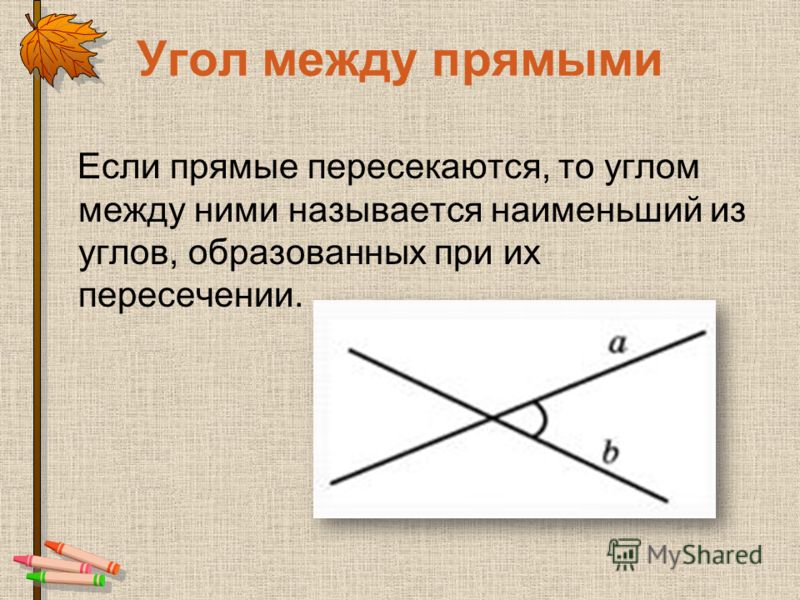 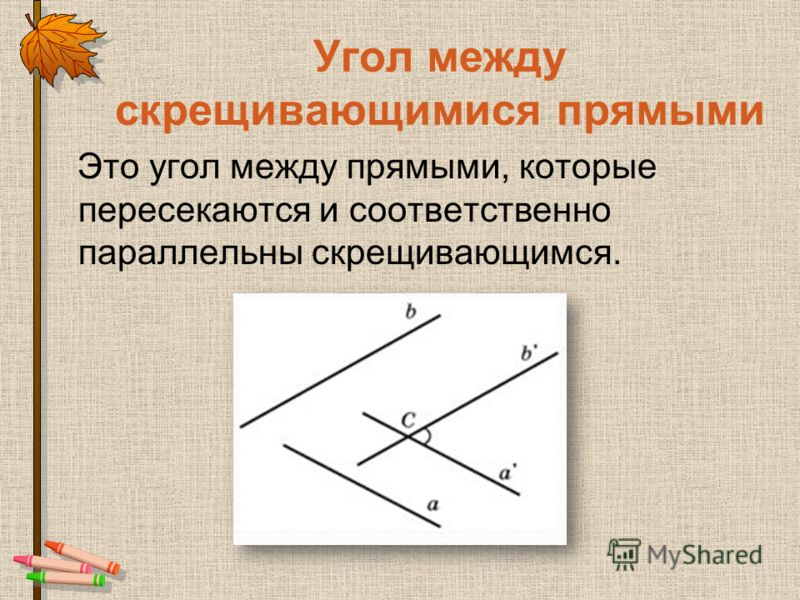 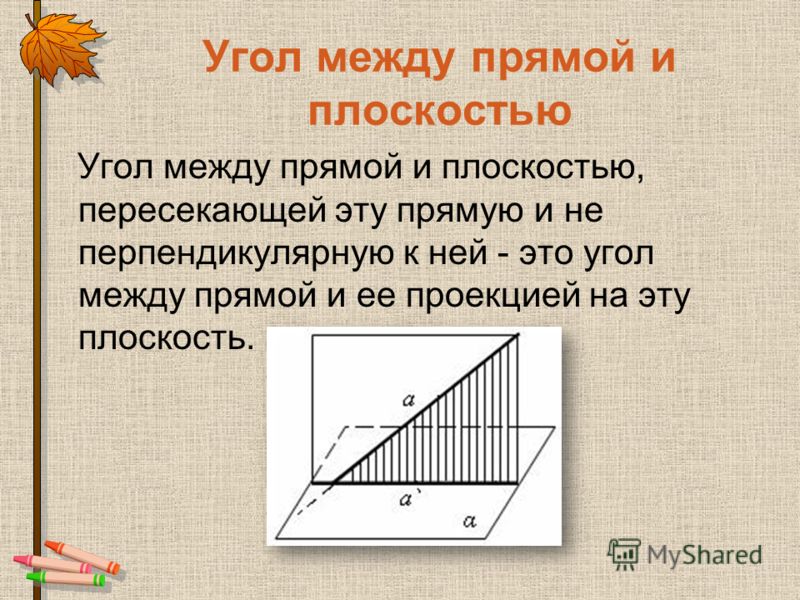 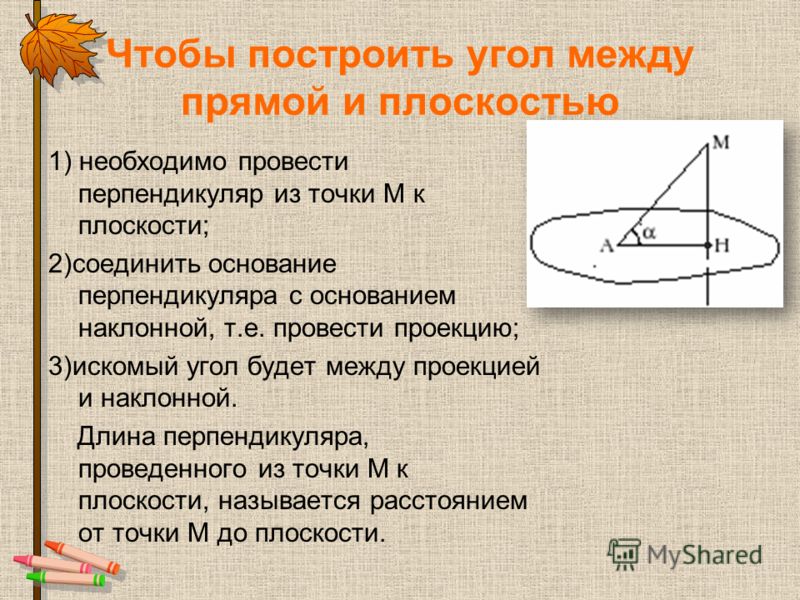 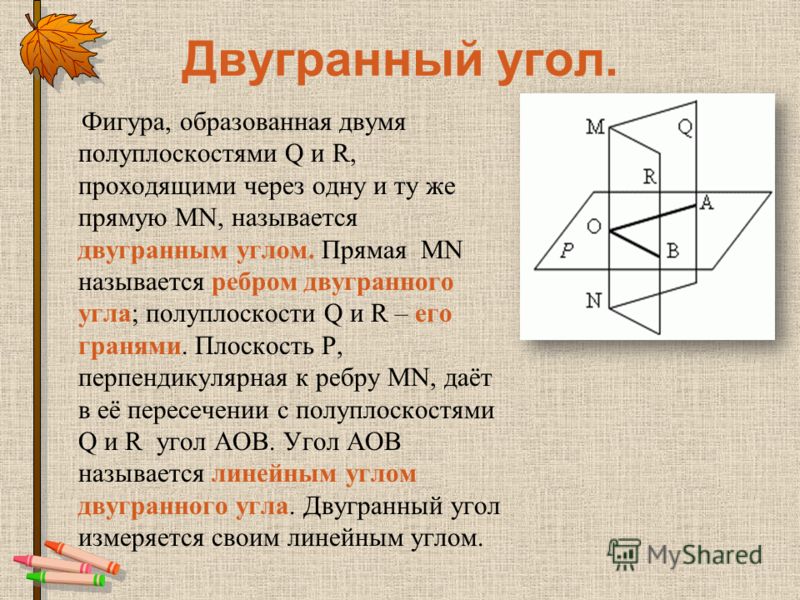 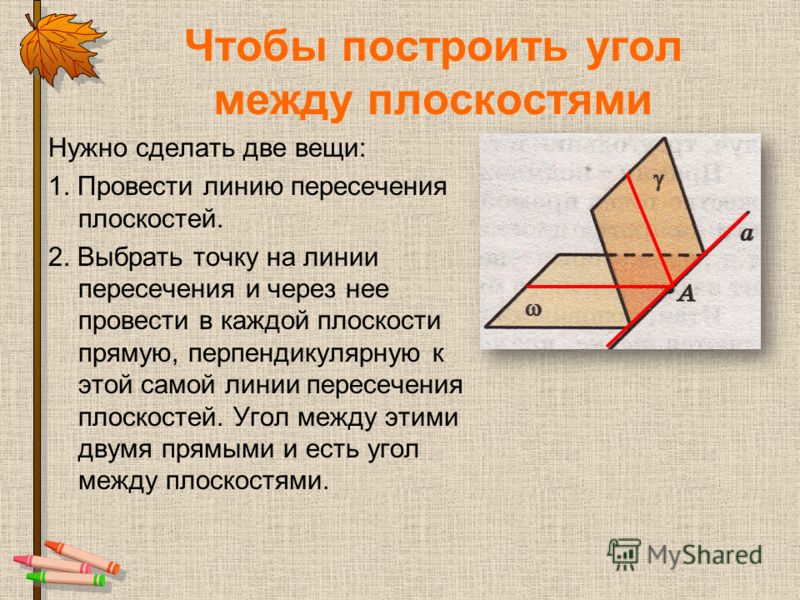 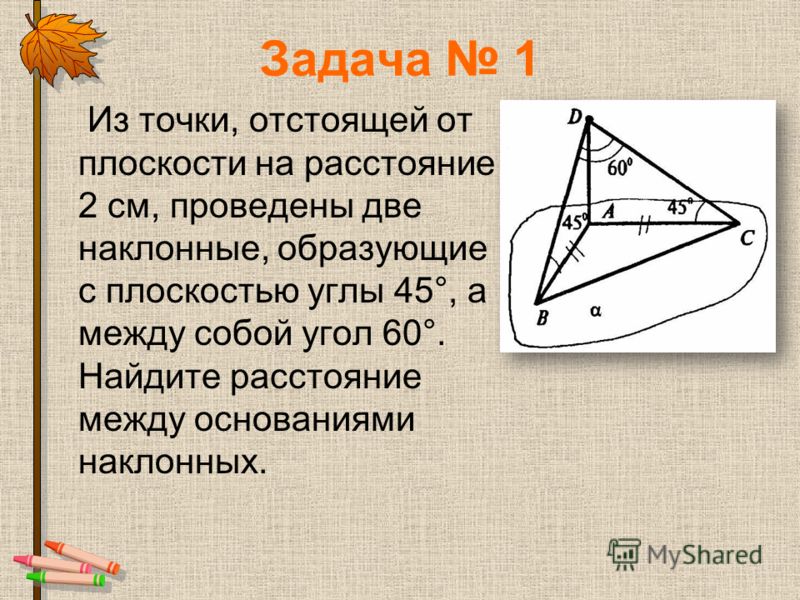 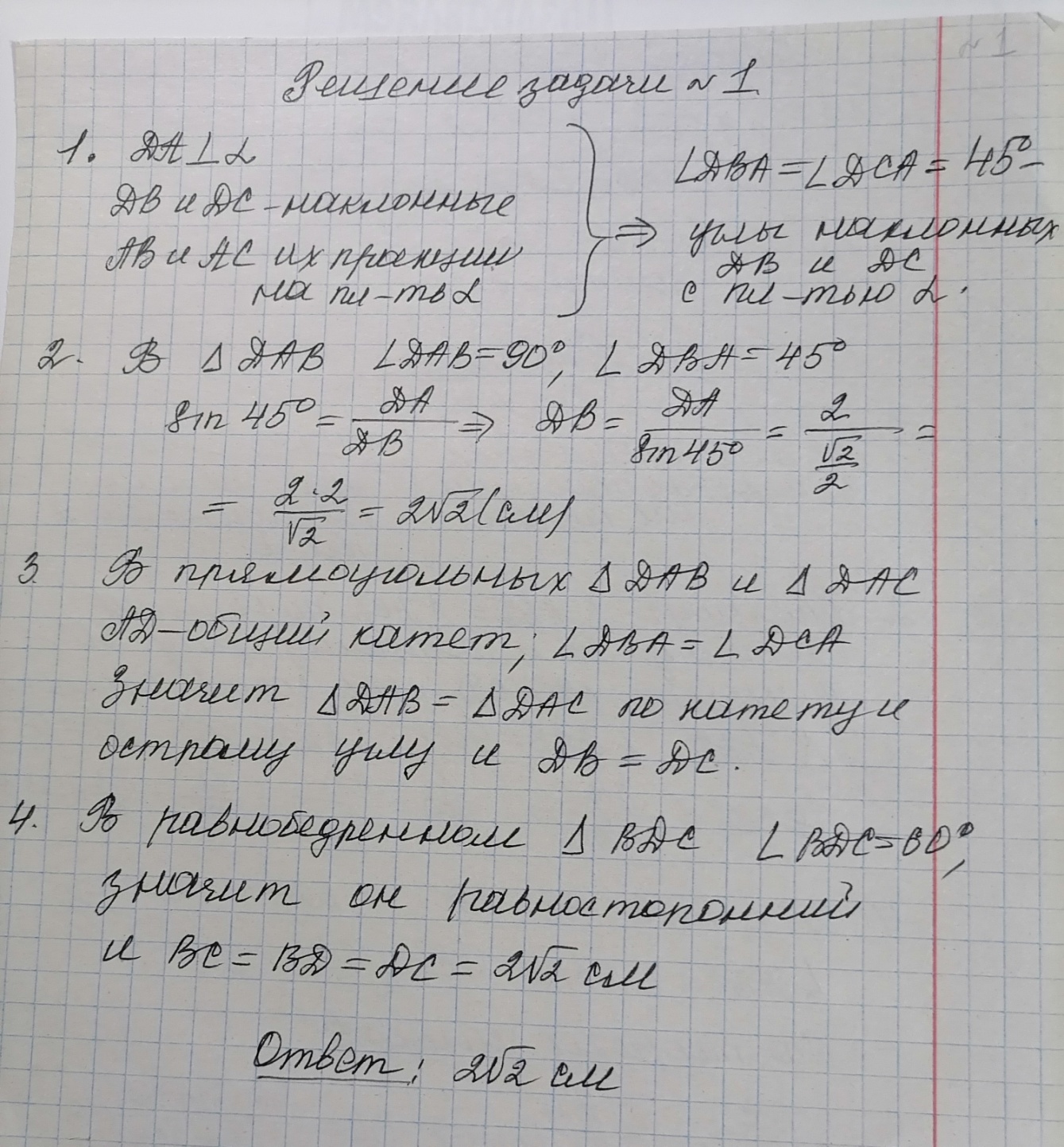 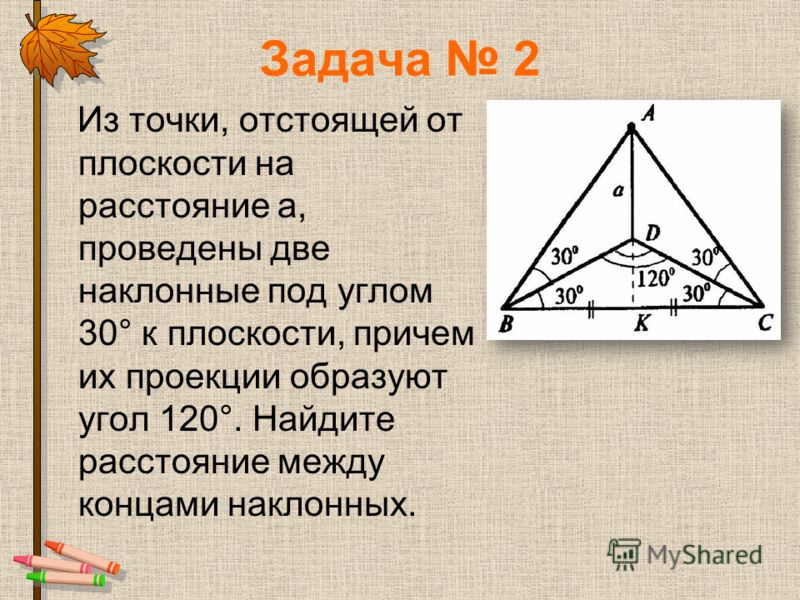 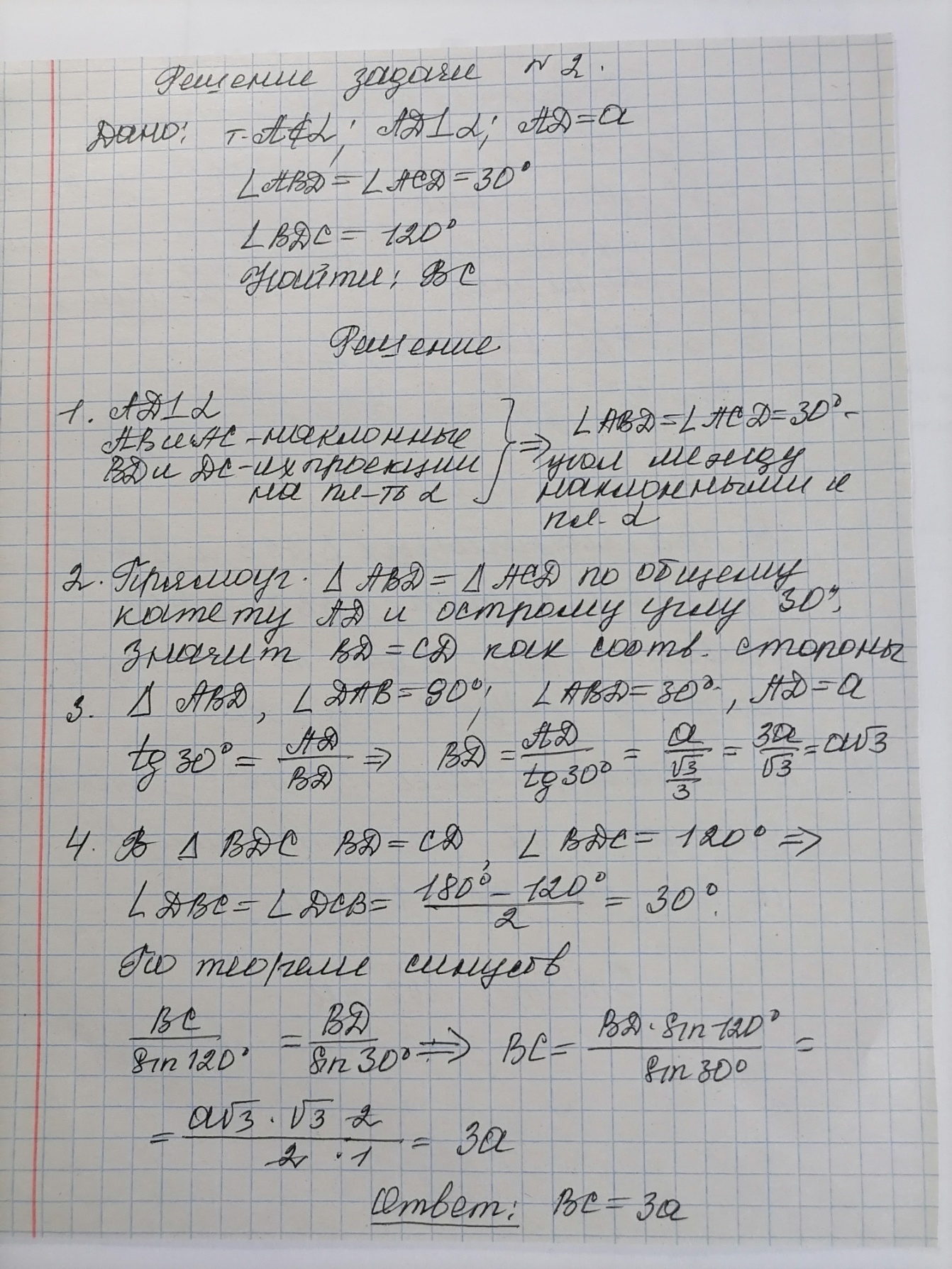 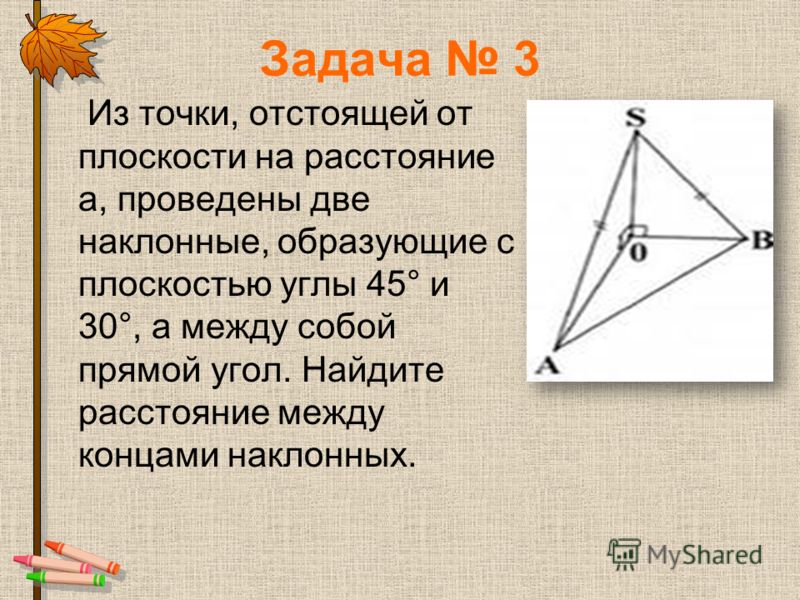 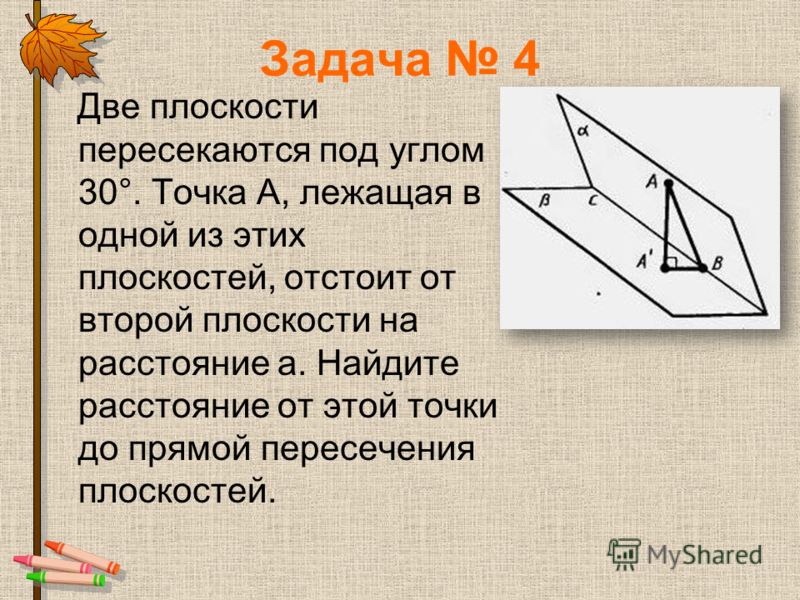 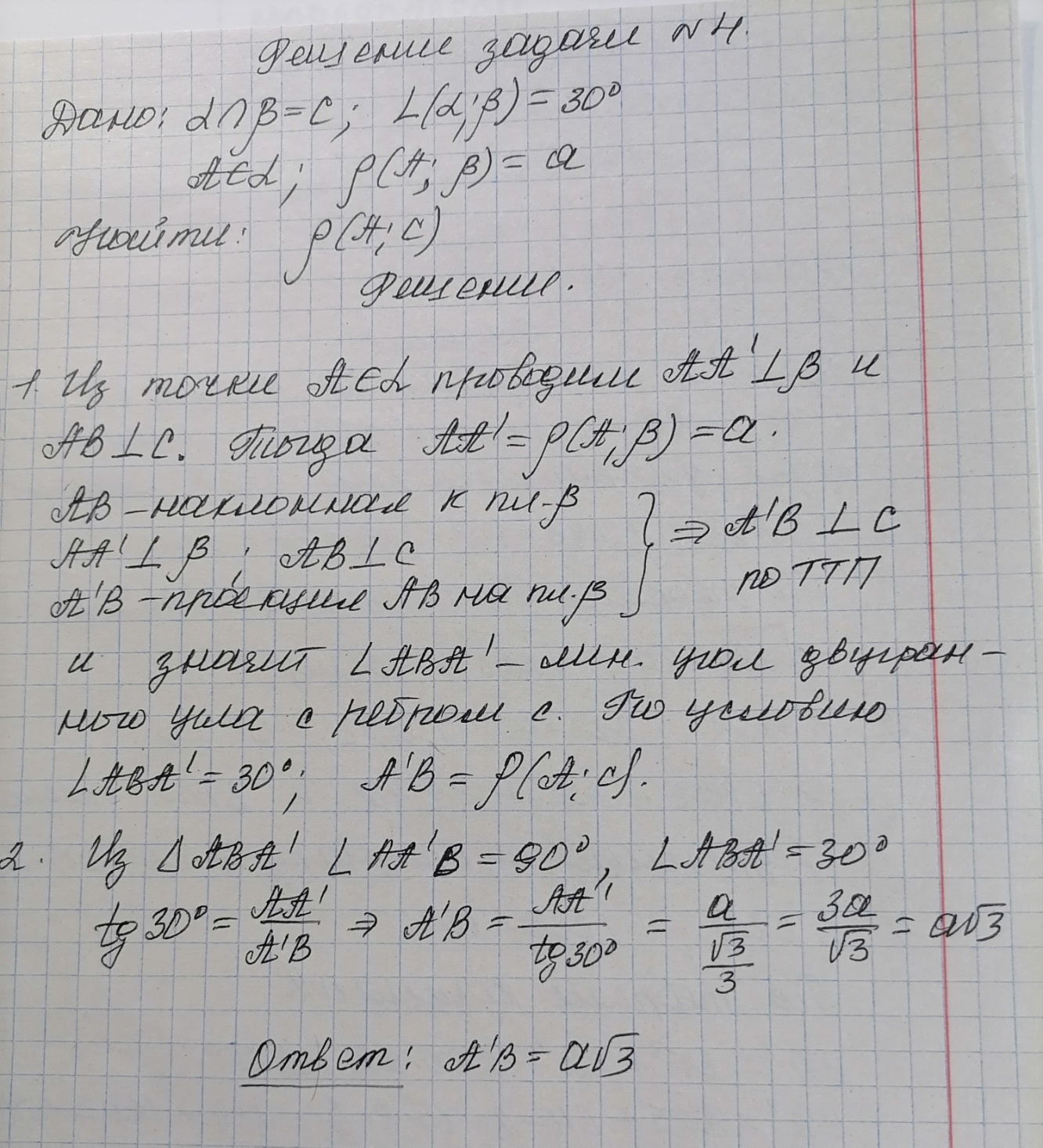 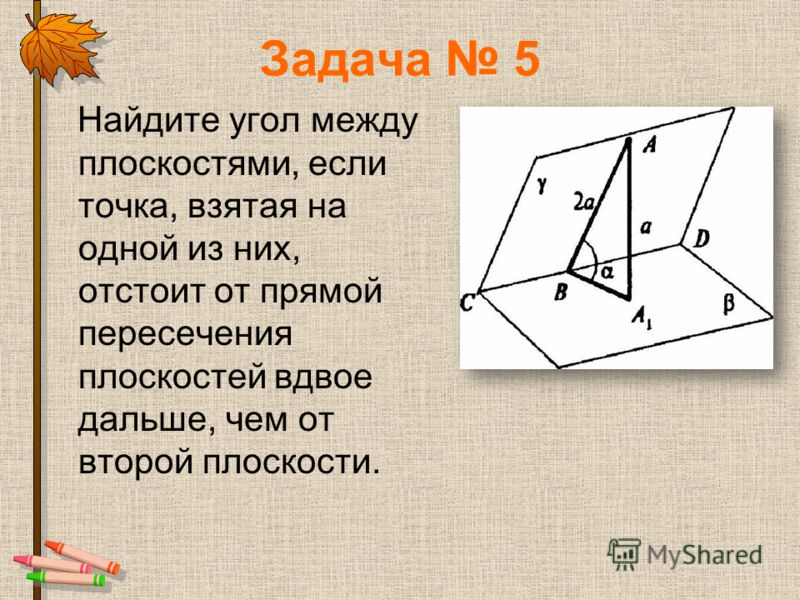 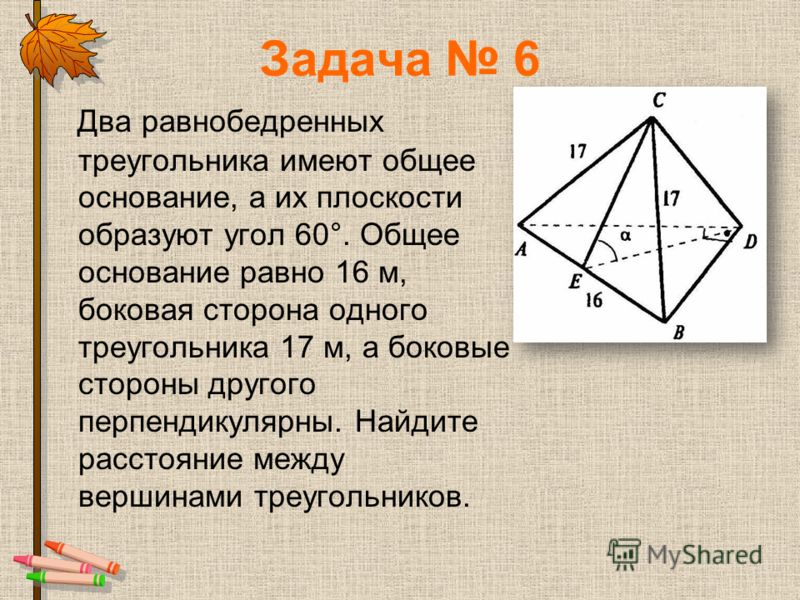 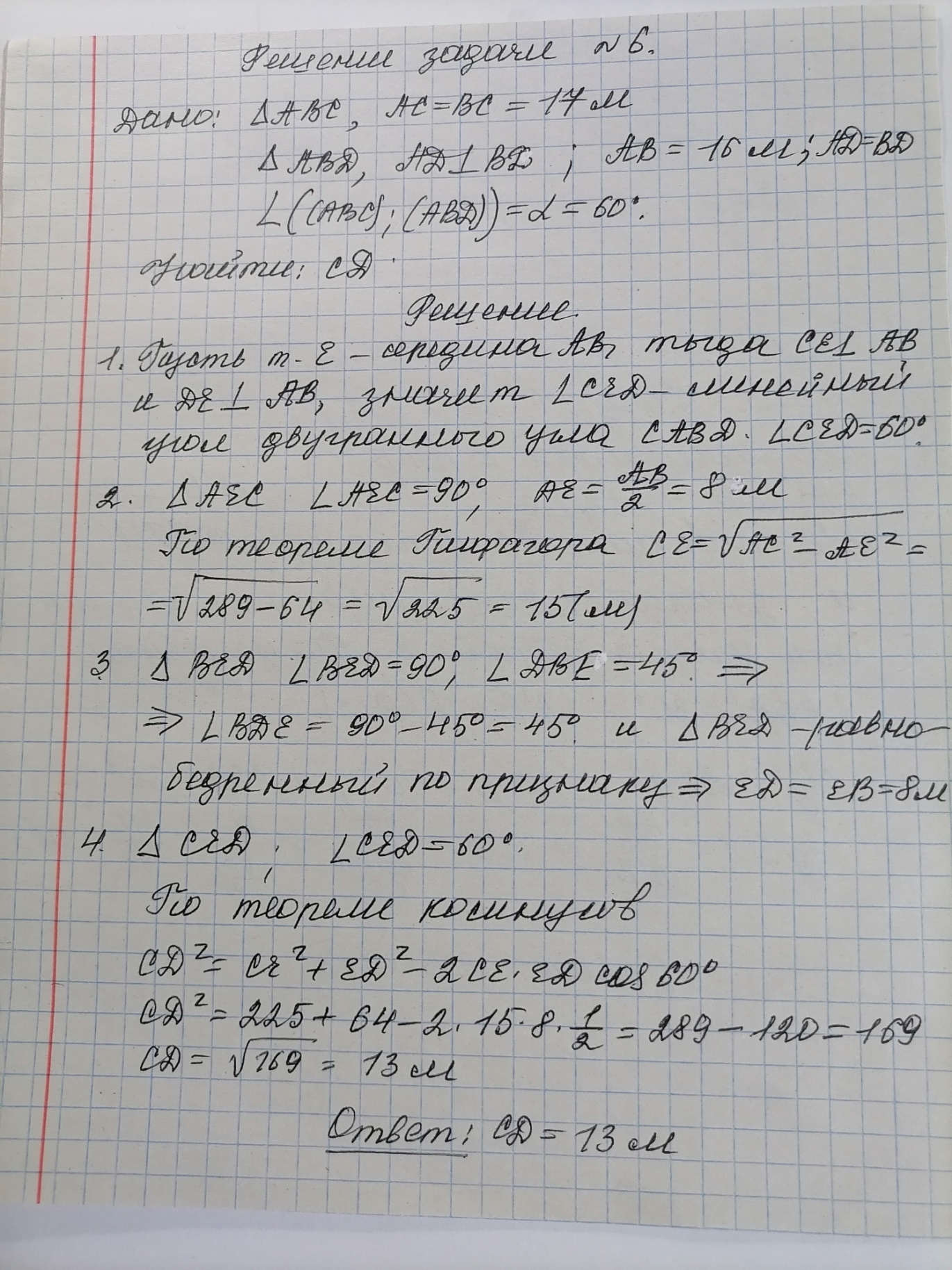 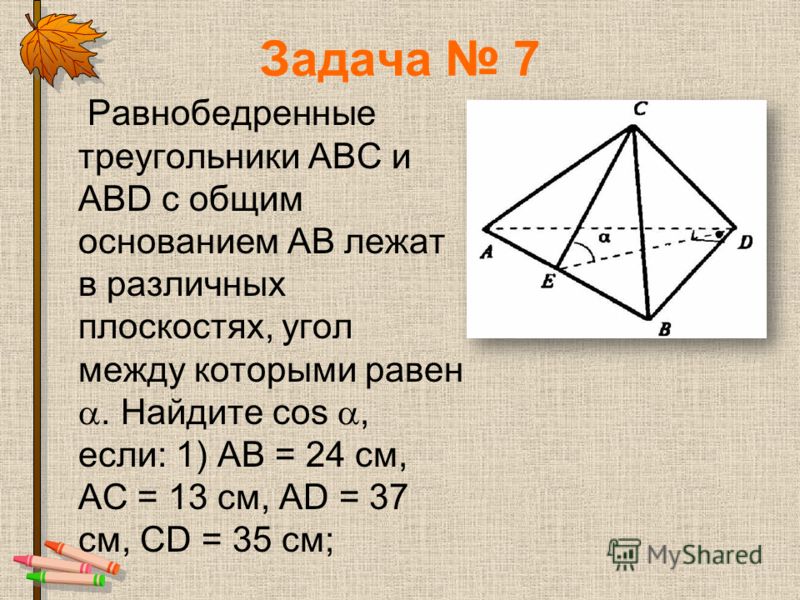 Задание для самостоятельной работы:1.Записать алгоритм построения угла между прямой и плоскостью и угла между пересекающимися плоскостями.2.Переписать решение задач №1; 2; 4; 62.Решить самостоятельно задачи №3; 5; 7 по готовым чертежам.3.Прислать задание до 20.00    26 января.